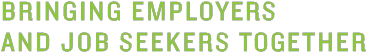 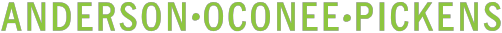 Executive Committee MeetingAgendaSeptember 30, 2014 – 10:00 AMWorkLink Conference RoomWelcome								Danny Brothers, ChairStrategic Plan RFP*						Danny BrothersWorkLink’s 501c3 Status						Trent Acker 2015 Operator- Adult/DW RFP Update				Trent Acker	Resource Sharing Agreement (RSA) Update			Trent AckerUnemployment Insurance Pilot Program Update			Trent AckerExecutive Session – Personnel Matter				Danny BrothersOther Business 							Danny BrothersAdjourn								Danny BrothersAn Equal Opportunity Employer/Program. Auxiliary aids and services are available upon request to individuals with disabilities.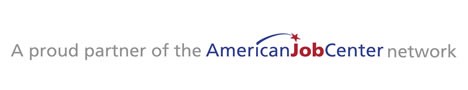 1376 Tiger Blvd Suite 102  Clemson SC 29631   P. 864.646.1515	F. 864.646.2814	Relay Service Dial 711 (TTY)worklink.scworks.org